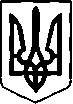 ХМЕЛЬНИЦЬКА МІСЬКА РАДАРІШЕННЯвід________________ № _________                                                 м. ХмельницькийПро призначення персональної стипендії Хмельницької міської ради у сфері освіти для обдарованих дітей Хмельницької міської територіальної громади у 2021 роціРозглянувши пропозицію виконавчого комітету, відповідно до Положення про персональну стипендію Хмельницької міської ради у сфері освіти для обдарованих дітей Хмельницької міської територіальної громади, затвердженого рішенням двадцять дев’ятої сесії Хмельницької міської ради від 13.02.2019 року № 7 зі змінами, керуючись Законом України «Про місцеве самоврядування в Україні», міська радаВИРІШИЛА:        1. Призначити з 01.09.2021 року персональну стипендію Хмельницької міської ради у сфері освіти для обдарованих дітей Хмельницької міської територіальної громади у 2021 році згідно з додатком.  2. Відповідальність за виконання рішення покласти на Департамент освіти та науки Хмельницької міської ради. 3. Контроль за виконанням рішення покласти на постійну комісію з питань охорони здоров’я, соціальної політики, гуманітарних питань та розвитку громадянського суспільства, свободи слова та інформації.Міський голова                                                                                               О. СИМЧИШИН                                                                              Додаток до рішення сесії міської ради                                                                             від «___»_____________2021 року  №____СПИСОКобдарованих дітей Хмельницької міської територіальної громади для призначення персональної стипендії Хмельницької міської ради у сфері освіти у 2021 роціБабій Вікторія Олександрівна, учениця 5 класу технологічного багатопрофільного ліцею з загальноосвітніми класами м. Хмельницького імені Артема Мазура -  І місце 4 – го (підсумкового) етапу ХХ Міжнародного конкурсу з української мови імені Петра Яцика  (2020 р.).Банашко Анастасія Андріївна, учениця 10 класу Хмельницького колегіуму імені Володимира Козубняка – ІІІ місце у ІІІ етапі Всеукраїнського конкурсу-захисту науково-дослідницьких робіт учнів-членів Малої академії наук України у секції «Експериментальна фізика» (2021 р.).Бойцерук Артем Олександрович, вихованець Народного художнього колективу студії естрадного співу «Перлинки Поділля» Хмельницького палацу творчості дітей та юнацтва –  І премія  Міжнародного дитячого фестивалю «Світ талантів», конкурс «Шоу талантів». Номінація «Вокал» (2020 р.); І місце Всеукраїнського фестивалю-конкурсу мистецтв «Талановитий я». Композиція «Свіча» (ювенали соло) (2021 р.).Говорущенко Ольга Олександрівна, учениця 10 класу Хмельницького ліцею № 17 –                      ІІІ місце у ІІІ етапі Всеукраїнського конкурсу-захисту науково-дослідницьких робіт учнів-членів Малої академії наук України у секції «Математичне моделювання» (2021 р.).Горбачова Маргарита Миколаївна, учениця 5 класу гімназії № 2 м. Хмельницького -  ІІІ місце у Всеукраїнському марафоні з української мови імені Петра Яцика в категорії учні                     5 класу (2021 р.).Горячок Анастасія Ростиславівна, вихованка Народного художнього колективу театру пісні «Злагода» Хмельницького палацу творчості дітей та юнацтва - ІІ премія                                      ХV Міжнародного дитячого фестивалю «Світ талантів», конкурс «Шоу талантів, номінація «Вокал» (2020 р.); І місце ХІV Міжнародного конкурсу-фестивалю дитячої творчості                    «Усі ми діти твої, Україно!». Номінація «Вокальне мистецтво» (2020 р.); І місце у Всеукраїнському дитячо-юнацькому фестивалі-конкурсі мистецтв «Пісня над Бугом» (дистанційний/онлайн формат). Номінація «Вокал» (естрадний спів), ІІ вікова категорія (2021 р.).Громова Дар’я Василівна, учениця 10 класу Хмельницького навчально-виховного об’єднання № 28 – ІІІ місце у ІІІ етапі Всеукраїнського конкурсу-захисту науково-дослідницьких робіт учнів-членів Малої академії наук України у секції «Педагогіка»                      (2021 р.).Гуменюк Дарина Михайлівна, вихованка Зразкового художнього колективу гуртка бісероплетіння «Перлинки» Хмельницького палацу творчості дітей та юнацтва - І премія Міжнародного дитячого фестивалю «Світ талантів». Конкурс «Світ фантазій». Номінація «Декоративно-прикладне мистецтво» (2020 р.); диплом І ступеня VІ Всеукраїнської онлайн виставки-конкурсу «Талановиті! Наполегливі! Успішні!» - 2021, номінація «Художньо-естетичний напрям позашкільної освіти» (2021 р.).Дубова Єва Гочівна, вихованка гуртка дизайну одягу та інтер’єру «Креатив» Хмельницького палацу творчості дітей та юнацтва – гран-прі Всеукраїнського дистанційного багатожанрового конкурсу мистецтв «Родина» імені Назарія Яремчука в номінації: 3 вікова, декоративно-прикладне мистецтво (2020 р.); І місце Всеукраїнського дитячого фестивалю «Лавина талантів», композиція «Калина», «Дари природи» (ювенали змішана техніка) (2020 р.); І місце дистанційного Міжнародного конкурсу-фестивалю творчості «ProFest» (2020); І місце Міжнародного конкурсу мистецтв «SoloviovArt»                        (2020 р.); І місце XV Міжнародного дитячого фестивалю «Світ талантів». Конкурс «Світ фантазій». Номінація «Декоративно-прикладне мистецтво» (2020 р.); І місце                                         VІ Всеукраїнської онлайн виставки-конкурсу «Талановиті! Наполегливі! Успішні!» - 2021, номінація «Художньо-естетичний напрям позашкільної освіти» (2021 р.).Ерл-Ружицький Ян Ростиславович, учень 11 класу Хмельницької спеціалізованої середньої загальноосвітньої школи І-ІІІ ступенів № 1 – І місце у Міжнародному конкурсі ораторської майстерності від університету LCC (2021 р.); перемога у національному проєкті «Моя кар’єра в Україні» (2020 р.).Зелінська Вікторія Романівна, учениця 11 класу навчально-виховного комплексу               № 9 м. Хмельницького – ІІ місце Всеукраїнського біологічного форуму учнівської та студентської молоді «Дотик природи 2020» (2020 р.).Карпенко Дарина Олександрівна, учениця 9 класу Хмельницької гімназії № 1 імені Володимира Красицького– І місце у ІV етапі Всеукраїнської олімпіади з програмування (2021 р.), І місце у  Всеукраїнській юніорській олімпіаді з програмування (2021 р.).Кафлевська Єлизавета Олександрівна, учениця 6 класу спеціалізованої загальноосвітньої школи І-ІІІ ступенів № 12 – ІІ місце фінального етапу ХІ Міжнародного мовно-літературного конкурсу учнівської та студентської молоді імені Тараса Шевченка (2021 р.).Кланца Каріна Андріївна, учениця 10 класу Хмельницького ліцею № 17 – ІІІ місце у                        ІІІ етапі Всеукраїнського конкурсу-захисту науково-дослідницьких робіт учнів-членів Малої академії наук України у секції «Медицина»  (осінь, 2020 р.).Котович Денис Русланович, вихованець гуртка судномоделювання Хмельницького палацу творчості дітей та юнацтва – І місце Всеукраїнської виставки-конкурсу із історико-технічного стендового моделювання (заочна) номінація «Діорами, площини, віньєтки» (2020 р.); І місце Всеукраїнської виставки-конкурсу із історико-технічного стендового моделювання (заочна) номінація «АВІАЦІЯ» (2020 р.); ІІ місце Всеукраїнської виставки-конкурсу із історико-технічного стендового моделювання (заочна) номінація «АВІАЦІЯ» (2020 р.); І місце Всеукраїнської виставки-конкурсу із історико-технічного стендового моделювання (заочна) номінація «АВТОТЕХНІКА» (2020 р.); І місце Всеукраїнської виставки-конкурсу із історико-технічного стендового моделювання (заочна) номінація «БРОНЕТЕХНІКА» (2020 р.).Кульчицький Михайло Вікторович, вихованець гуртка судномоделювання Хмельницького палацу творчості дітей та юнацтва – І місце Всеукраїнської виставки-конкурсу із історико-технічного стендового моделювання (заочна) номінація «ФЛОТ»                               (2020 р.); І місце Всеукраїнської виставки-конкурсу із історико-технічного стендового моделювання (заочна) номінація «Фентезі (каракатиця)» (2020 р.); ІІ місце Всеукраїнської виставки-конкурсу із історико-технічного стендового моделювання (заочна) номінація «АВІАЦІЯ», категорія «реактивна АВІАЦІЯ» (2020 р.); ІІІ місце Всеукраїнської виставки-конкурсу із історико-технічного стендового моделювання (заочна) номінація «БРОНЕТЕХНИКА», категорія «БРОНЕТЕХНИКА» (2020 р.).Малевич Андріана Вадимівна, учениця 5 класу спеціалізованої загальноосвітньої школи І-ІІІ ступенів № 12 – ІІ місце фінального етапу ХІ Міжнародного мовно-літературного конкурсу учнівської та студентської молоді імені Тараса Шевченка (2021 р.).Маховський Тарас Володимирович, учень 11 класу Хмельницького колегіуму імені Володимира Козубняка – ІІІ місце у ІІІ етапі Всеукраїнського конкурсу-захисту науково-дослідницьких робіт учнів-членів Малої академії наук України у секції «Фольклористика» (2021 р.).Мацеха Марина Сергіївна, вихованка гуртка культури мови та спілкування «Дивограй» Хмельницького палацу творчості дітей та юнацтва – ІІ премія ХV Міжнародного дитячого фестивалю «Світ талантів», конкурс «Шоу талантів, номінація «Акторська майстерність» (2020 р.); І місце Всеукраїнського дитячо-юнацького фестивалю-конкурсу мистецтв «Пісня на Бугом» (дистанційний/онлайн формат) у номінації «Драматичний жанр» (читці-декламатори) ІV вікова група (2021); ІІІ місце  Всеукраїнського творчого фестивалю до Дня Європи «Єврофест 2021» (заочний/онлайн формат). Конкурс «EURO ART» (2021 р.); І місце Всеукраїнського дитячо-юнацького фестивалю-конкурсу мистецтв «Пісня на Бугом» (дистанційний/онлайн формат) у номінації «Драматичний жанр» (читці-декламатори) VІ вікова група  (тріо) (2021); ІІ місце Всеукраїнського дитячо-юнацького фестивалю-конкурсу мистецтв «Пісня на Бугом» (дистанційний/онлайн формат) у номінації «Драматичний жанр» (читці-декламатори) VІ вікова група (квартет) (2021).Міль Віталій Сергійович, учень 11 класу Хмельницької гімназії № 1 імені Володимира Красицького – ІІІ місце у ІV етапі Всеукраїнської олімпіади з програмування (2021 р.),                           ІІ місце у  ІІІ етапі Всеукраїнської олімпіади з програмування (2021 р.).Нянько Валерія Віталіївна, учениця 11 класу гімназії № 2 м. Хмельницького  –                        ІІІ місце у ІІІ етапі Всеукраїнського конкурсу-захисту науково-дослідницьких робіт учнів-членів Малої академії наук України у секції «Педагогіка» (осінь, 2020 р.).Петрунін Антон Володимирович, учень 10 класу Хмельницької середньої загальноосвітньої школи І-ІІІ ступенів № 24 – ІІ місце у ІІІ етапі Всеукраїнського конкурсу-захисту науково-дослідницьких робіт учнів-членів Малої академії наук України у секції «Історичне краєзнавство» (2021 р.).Ратушняк Денис Святославович, учень 11 класу Хмельницької гімназії № 1 імені Володимира Красицького – ІІІ місце у ІV етапі Всеукраїнської олімпіади з програмування (2021 р.), І місце у  ІІІ етапі Всеукраїнської олімпіади з програмування (2021 р.).Савицька Софія Юріївна, учениця 11 класу Хмельницького навчально-виховного комплексу № 4 – І місце у ІІІ етапі Всеукраїнського конкурсу-захисту науково-дослідницьких робіт учнів-членів Малої академії наук України у секції «Ветеринарія та зоотехнія» (2021 р.).Соловей Мілана Михайлівна, вихованка гуртка культури мови та спілкування «Дивограй» Хмельницького палацу творчості дітей та юнацтва – І премія ХV Міжнародного дитячого фестивалю «Світ талантів», конкурс «Шоу талантів». Номінація «Акторська майстерність» (2020 р.); І премія ХV Міжнародного дитячого фестивалю                  «Світ талантів», конкурс «Шоу талантів». Номінація «Вокал» (2020 р.); І місце у Всеукраїнському дитячо-юнацькому фестивалі-конкурсі мистецтв «Пісня над Бугом» (дистанційний/онлайн формат). Номінація «Драматичний жанр» (читці-декламатори),                              І вікова категорія (2021 р.); І місце у Всеукраїнському дитячо-юнацькому фестивалі-конкурсі мистецтв «Пісня над Бугом» (дистанційний/онлайн формат). Номінація «Драматичний жанр» (читці-декламатори), VІ вікова категорія (тріо) (2021 р.); ІІ місце у Всеукраїнському дитячо-юнацькому фестивалі-конкурсі мистецтв «Пісня над Бугом» (дистанційний/онлайн формат). Номінація «Драматичний жанр» (читці-декламатори),                    VІ вікова категорія (квартет) (2021 р.); І місце у Всеукраїнському дитячо-юнацькому фестивалі-конкурсі мистецтв «Пісня над Бугом» (дистанційний/онлайн формат). Номінація «Вокал» (естрадний спів), І вікова категорія (тріо) (2021 р.); І місце                                       у Всеукраїнському дитячо-юнацькому фестивалі-конкурсі мистецтв «Пісня над Бугом» (дистанційний/онлайн формат). Номінація «Вокал» (естрадний спів), І вікова категорія (дует) (2021 р.); ІІ місце м  Всеукраїнського творчого фестивалю до Дня Європи «Єврофест 2021» (заочний/онлайн формат). Конкурс «EURO ART» (2021 р.).Терехов Тимур Ігорович, учень 11 класу Хмельницького ліцею № 17 – ІІ місце у ІІІ етапі Всеукраїнського конкурсу-захисту науково-дослідницьких робіт учнів-членів Малої академії наук України у секції «Хімія» (2021 р.).Туржанська Дарина Віталіївна, учениця 6 класу спеціалізованої загальноосвітньої школи І-ІІІ ступенів № 12 м. Хмельницького – І місце 4 – го (підсумкового) етапу                                 ХХ Міжнародного конкурсу з української мови імені Петра Яцика  (2020 р.).Федоренко Еліна Вікторівна, вихованка гуртка культури мови та спілкування «Дивограй» та Народного художнього колективу театру пісні «Злагода»  Хмельницького палацу творчості дітей та юнацтва – ІІ премія Міжнародного дитячого фестивалю «Світ талантів», конкурс «Шоу талантів». Номінація «Акторська майстерність» (2020 р.);                          ІІ премія Міжнародного дитячого фестивалю «Світ талантів», конкурс «Шоу талантів». Номінація «Вокал» (2020 р.); ІІ місце ХІV Міжнародного конкурсу-фестивалю дитячої творчості «Усі ми діти твої, Україно!». Номінація «Вокальне мистецтво» (2020 р.); І місце у Всеукраїнському дитячо-юнацькому фестивалі-конкурсі мистецтв «Пісня над Бугом» (дистанційний/онлайн формат). Номінація «Драматичний жанр» (читці-декламатори),                        ІІ вікова категорія (2021 р.); І місце у Всеукраїнському дитячо-юнацькому фестивалі-конкурсі мистецтв «Пісня над Бугом» (дистанційний/онлайн формат). Номінація «Драматичний жанр» (читці-декламатори), VI вікова категорія (тріо) (2021 р.); ІІ місце у Всеукраїнському дитячо-юнацькому фестивалі-конкурсі мистецтв «Пісня над Бугом» (дистанційний/онлайн формат). Номінація «Драматичний жанр» (читці-декламатори),                     VI вікова категорія (квартет) (2021 р.); ІІІ місце у Всеукраїнському дитячо-юнацькому фестивалі-конкурсі мистецтв «Пісня над Бугом» (дистанційний/онлайн формат). Номінація «Вокал» (естрадний спів), ІІ вікова категорія (2021 р.); ІІІ місце у Всеукраїнському дитячо-юнацькому фестивалі-конкурсі мистецтв «Пісня над Бугом» (дистанційний/онлайн формат). Номінація «Художнє читання» (2021 р.).Федорович Катерина Сергіївна, вихованка гуртка «Музичний інструмент фортепіано» хорової студії «Тоніка» Хмельницького палацу творчості дітей та юнацтва -                                             І премія ХV Міжнародного дитячого фестивалю «Світ талантів», конкурс «Шоу талантів, номінація «Інструментальне мистецтво» (2020 р.); І місце у Всеукраїнському дитячо-юнацькому фестивалі-конкурсі мистецтв «Пісня над Бугом» (дистанційний/онлайн формат). Номінація «інструментальна музика», ІІ вікова категорія (2021 р.).Цісар Злата Володимирівна, вихованка гуртка дизайну одягу та інтер’єру «Креатив» -                                      ІІ премія ХV Міжнародного дитячого фестивалю «Світ талантів». Конкурс «Світ фантазій». Номінація «Декоративно-прикладне мистецтво» (2020 р.); ІІІ місце Всеукраїнського конкурсу творчості дітей та учнівської молоді «За нашу свободу» за роботу «Захищайте мою Україну» (2020 р.);  І місце Всеукраїнського фестивалю-конкурсу сценічних та карнавальних паперових костюмів «Стильний папір» за сценічний костюм «Принцеса єдинорогів» (2020 р.).Шитко Ангеліна Андріївна, вихованка Народного художнього колективу театру пісні «Злагода» Хмельницького палацу творчості дітей та юнацтва – І місце у Всеукраїнському дитячо-юнацькому фестивалі-конкурсі мистецтв «Пісня над Бугом» (дистанційний/онлайн формат). Номінація «Вокал» (естрадний спів), ІІ вікова категорія (2021 р.); ІІ премія                      ХV Міжнародного дитячого фестивалю «Світ талантів», конкурс «Шоу талантів». Номінація «Вокал» (2020 р.); ІІ місце  ХІV Міжнародного конкурсу-фестивалю дитячої творчості          «Усі ми діти твої, Україно!». Номінація «Вокальне мистецтво» (2020 р.).Явнюк Максим Вікторович, вихованець гуртка судномоделювання Хмельницького палацу творчості дітей та юнацтва – І місце Всеукраїнської виставки-конкурсу із історико-технічного стендового моделювання (заочна) номінація «АРТИЛЕРІЯ» (2020 р.); І місце Всеукраїнської виставки-конкурсу із історико-технічного стендового моделювання (заочна) номінація «АРТИЛЕРІЯ» (2020 р.); І місце Всеукраїнської виставки-конкурсу із історико-технічного стендового моделювання (заочна) номінація «Залізничний транспорт» (2020 р.); І місце Всеукраїнської виставки-конкурсу із історико-технічного стендового моделювання (заочна) номінація «АВІАЦІЯ», категорія «АВІАЦІЯ» (2020 р.); ІІІ місце Всеукраїнської виставки-конкурсу із історико-технічного стендового моделювання (заочна) номінація «АВТОТЕХНІКА», категорія «АВТОТЕХНІКА» (2020 р.); І місце Всеукраїнської виставки-конкурсу із історико-технічного стендового моделювання (заочна) номінація «Збройні Сили України» (2020 р.).      Секретар міської ради      	                                                                     В. ДІДЕНКО        Директор Департаменту освіти та науки                                                     Н. БАЛАБУСТ                                               ПОГОДЖЕНО:Секретар міської радиВ. ДІДЕНКОЗаступник міського головиДиректор Департаменту освіти та наукиНачальник управління правового забезпечення та представництваМ. КРИВАКН. БАЛАБУСТЛ. ДЕМЧУК